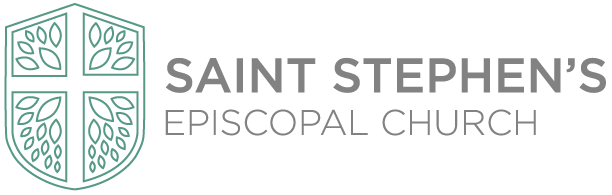 TEXT TO GIVE TO SAINT STEPHEN’S205-857-0786We have exciting news! You can now make donations and give any desired amount via our new text giving service in seconds.For NEW USERS who have NOT already set up an online giving account, here's how it works! Just text the amount you’d like to give along with any of our keywords listed below to our giving number. Follow the link to complete your one-time registration, then tap Donate. That's it! You'll receive a response back confirming your gift was successful. For example, texting in ‘50 General’ will apply a $50 donation to the general fund.Keywords:                  • PLEDGE	(to make a payment toward your current year pledge)• GENERAL (to make a gift to the general operating fund)• ENDOW (to make a gift to the SSEC Charitable Endowment Fund)After registering, your payment information will be securely saved so the next time you want to give, it’s just as easy as sending the amount and keyword to our number, no sign in required! For EXISTING ONLINE GIVERS, it is easiest to start by adding your cell phone number to your online account.  Sign in to your account with your EMAIL using your computer (not your phone).  Click on your initials on the top right of the screen and choose “MY ACCOUNT”.  Select ACCOUNT INFO on the left of your screen, and add your cell phone number.  Input the SECURE PIN to confirm.  Now you are READY to TEXT TO GIVE!  PLEASE NOTE:  As with all online giving, TEXT to GIVE incurs processing fees to the church, so we encourage you to make gifts via ECHECK/EFT whenever possible.  THANK YOU FOR ALL THE MANY WAYS YOU SUPPORT SAINT STEPHEN’S!Questions?  Contact Ann at ann@ssechurch.org.